DOCUMENTO DE OFICIALIZAÇÃO DA DEMANDA MANUTENÇÃO PREDIALIDENTIFICAÇÃOIDENTIFICAÇÃOCentro de Ensino:  Cidade: Nome da Edificação: Nome da Edificação: Número do Pedido: Número do Pedido: Data:Data:REQUISITANTESetor: Nome: Cargo: PROBLEMÁTICA 01Descrição Sucinta:Fundamentação / Justificativa: Local: 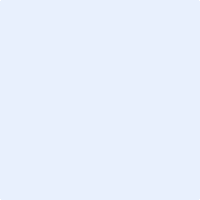 PROBLEMÁTICA 02Descrição Sucinta:Fundamentação / Justificativa: Local: PROBLEMÁTICA 03Descrição Sucinta:Fundamentação / Justificativa: Local: PROBLEMÁTICA 04Descrição Sucinta:Fundamentação / Justificativa: Local: PROBLEMÁTICA 05Descrição Sucinta:Fundamentação / Justificativa: Local: 